When a volunteer adds any recording to huddle, they will share it with you, and you will receive an email alerting you to this.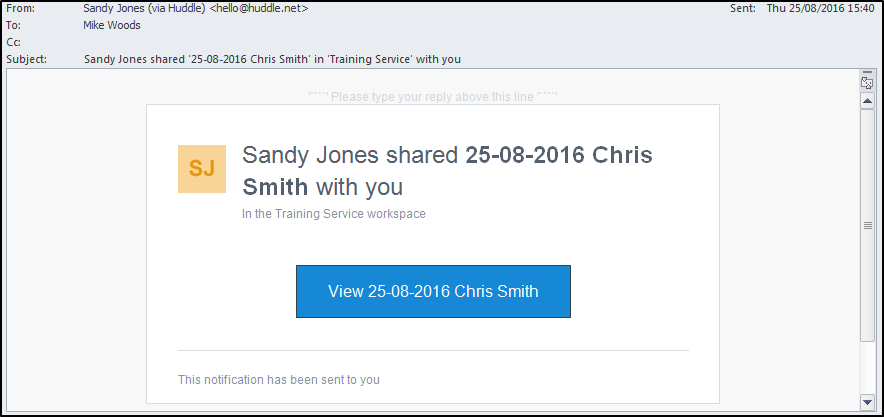 To transfer this recording to a case file in your File Room you will need to carry out the following steps.Copy the recording from huddleClick the link in the email and log into huddle when the login screen opens.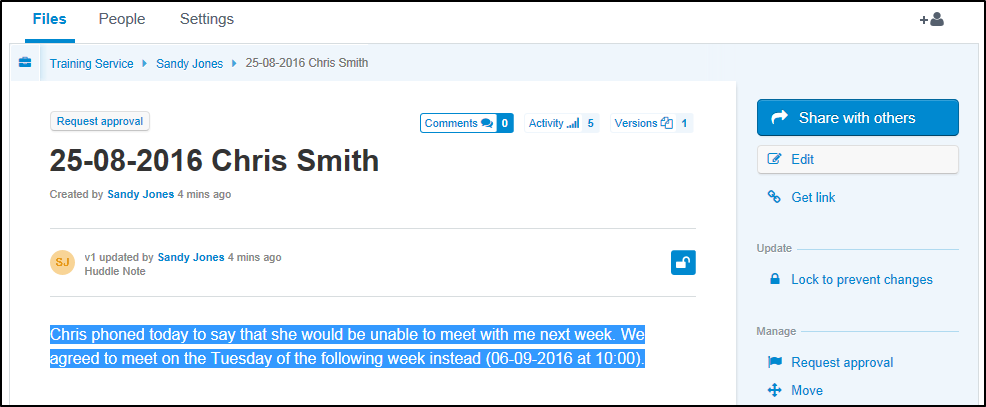 Highlight all of the text in the recording.Copy the highlighted text by either:Pressing Ctrl+C.Right-clicking the highlighted text and selecting Copy.Paste the recording into a new Text DocumentOpen SUR and navigate to the Contacts and Ongoing Recording file divider in the relevant case file.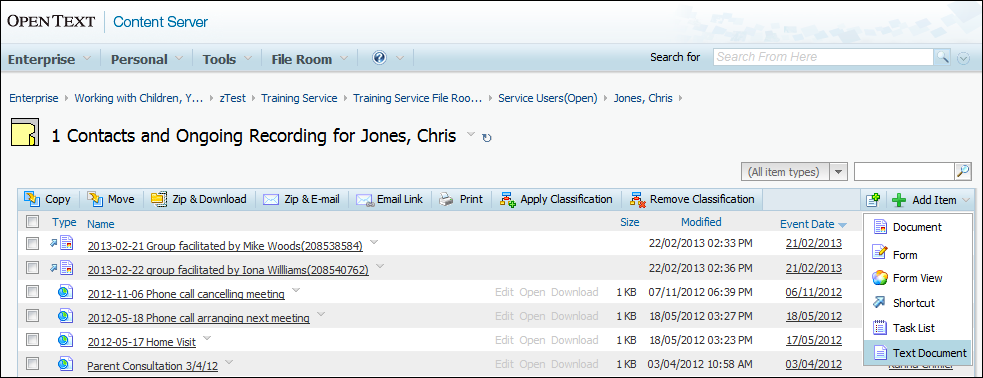 Click the Add Item button.Select Text Document from the drop-down menu.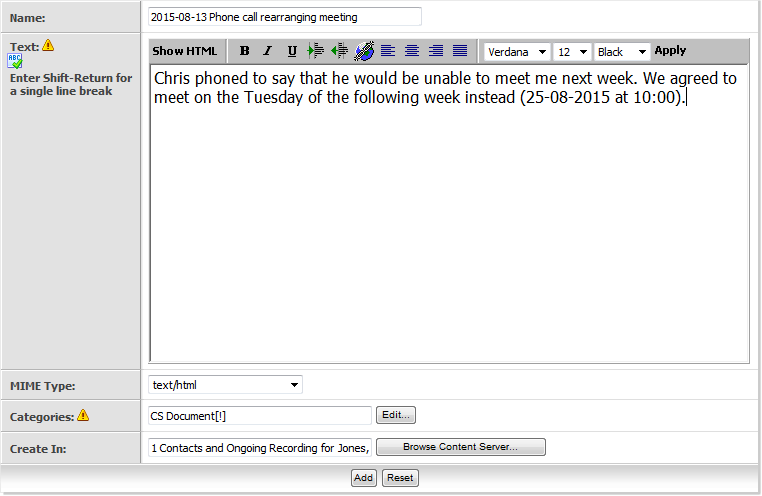 Give the document a Name following the recording protocol for your service.Paste the recording into the Text area by either:Pressing Ctrl+V.Right-clicking in the Text area and selecting Paste.Save the recording and complete the Category information in the normal way.Note: If you need guidance on using the SUR system, see the Service User Recording pages on b-hive.Delete the recording from huddleOnce you have copied the recording into the case file, you must delete it from huddle.Note: You may have been logged out of huddle while you were working in SUR. If so, just re-enter your password to return to the same screen.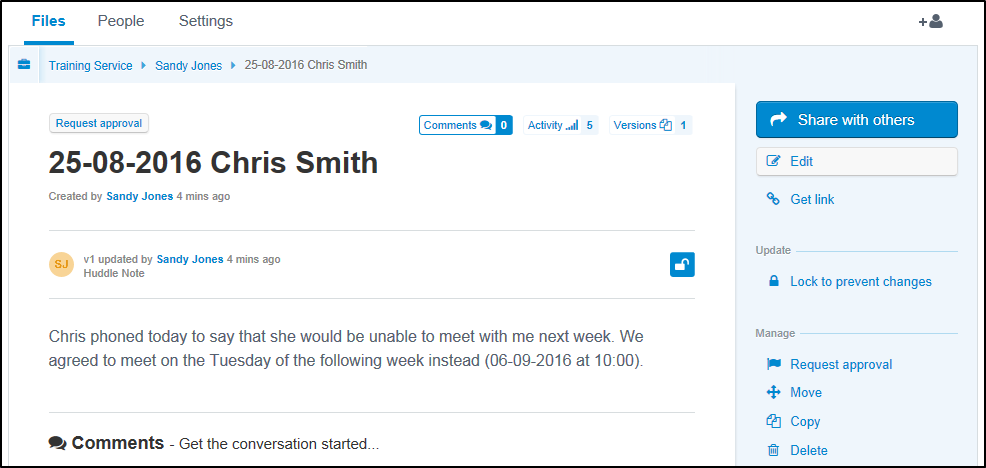 Click the Delete link in the right-hand column.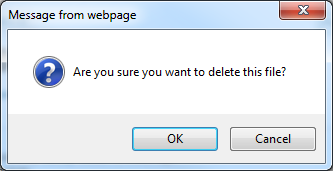 Click OK to confirm the deletion.You have now completed transferring that recording to SUR. You should repeat the above steps for each piece of recording to be transferred.